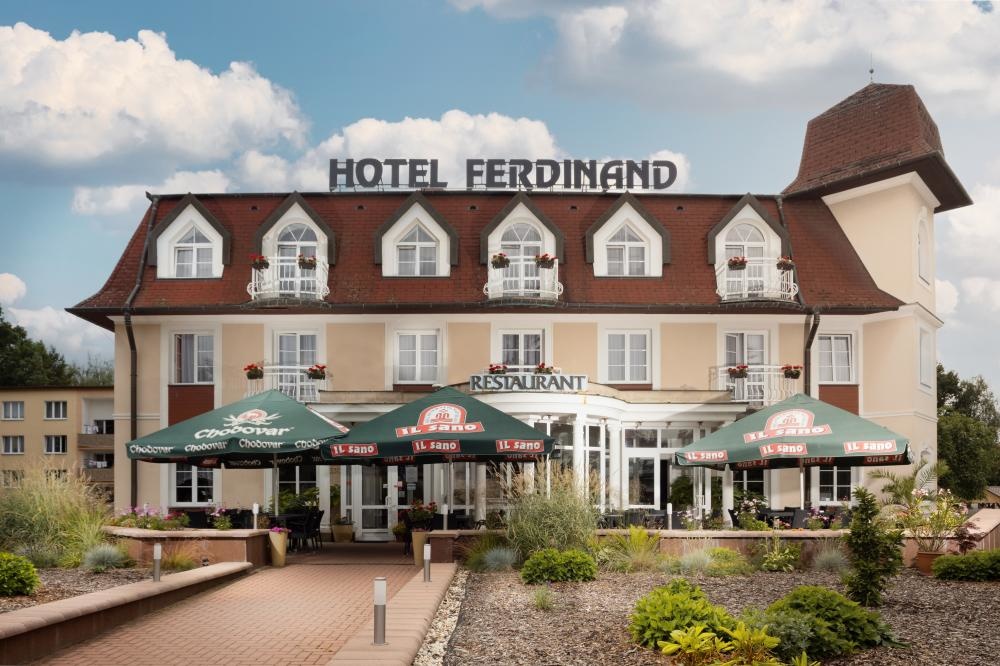 Nabídka rekondičních pobytů v hotelu Ferdinand *** Mariánské Lázně 2023     Relaxační 6 denní pobyt s načerpáním přírodní energie – 5 nocí / 6 dní5 x ubytování 5 x snídaně formou bufetových stolů5 x oběd – 2 chody ( výběr ze 3 hlavních jídel )5 x večeře – 3 chody ( výběr ze 3 hlavních jídel )5 x wellnes procedura – 1 x částečná klasická masáž 20 minut, lavatherm ( rašelinové nahřátí ) 20 minut, plynová obálka 20 minut, konopný zábal 20 minut a 50 minut v solné jeskyni. 35 % sleva na dokoupení procedur nad rámec balíčkuKáva a zákusek v hotelové restauraciVolná Wi-Fi v celém hotelu10% sleva na vstupenky do parku Boheminium Mariánské Lázně                                                   *Cena / osoba / 5 nocí – 6 dní – 5.999,- Kč  - ve dvoulůžkovém pokojiCena / osoba / 5 nocí – 6 dní -  7.499,- Kč  - v jednolůžkovém pokoji           + poplatek městu 50,-Kč / osoba / noc ( 18 + )